SIMPLE PROJECT CHARTER 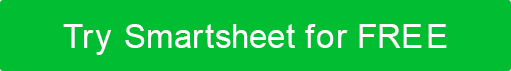 PROJECT OVERVIEWPROJECT SCOPETENTATIVE SCHEDULEPROJECT NAMEPROJECT NAMEPROJECT NAMEPROJECT MANAGERPROJECT SPONSOREMAILEMAILPHONEORGANIZATIONAL UNITORGANIZATIONAL UNIT000-000-0000ESTIMATED COSTSEXPECTED SAVINGSEXPECTED SAVINGSEXPECTED START DATEEXPECTED COMPLETION$0$0$000/00/000000/00/0000PROBLEM OR ISSUE PURPOSE OF PROJECTBUSINESS CASEGOALS / METRICSEXPECTED DELIVERABLESWITHIN SCOPEOUTSIDE OF SCOPEKEY MILESTONESTARTFINISHForm Project Team and Conduct Preliminary ReviewFinalize Project Plan and Project CharterConduct Definition PhaseConduct Measurement PhaseConduct Analysis PhaseConduct Improvement PhaseConduct Control PhaseClose Out Project and Write Summary ReportDISCLAIMERAny articles, templates, or information provided by Smartsheet on the website are for reference only. While we strive to keep the information up to date and correct, we make no representations or warranties of any kind, express or implied, about the completeness, accuracy, reliability, suitability, or availability with respect to the website or the information, articles, templates, or related graphics contained on the website. Any reliance you place on such information is therefore strictly at your own risk.